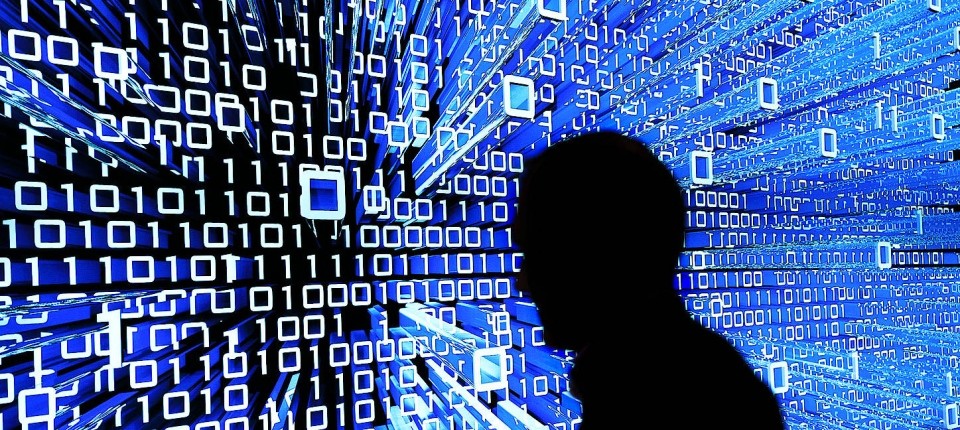 MI.2InformatikMI.2.1DatenstrukturenLernzieleLernzieleLernzieleLernzieleIch kann eine einfache Geheimschrift – Methode anwenden, indem ich die Reihenfolge der Buchstaben ändere.Ich kann eine einfache Geheimschrift – Methode anwenden, indem ich die Reihenfolge der Buchstaben ändere.Ich kann eine einfache Geheimschrift – Methode anwenden, indem ich die Reihenfolge der Buchstaben ändere.Ich kann Geheimtexte mit der Tabellen-, der CAESAR- und der Symbol – Methode dechiffrieren.Ich kann Geheimtexte mit der Tabellen-, der CAESAR- und der Symbol – Methode dechiffrieren.Ich kann Geheimtexte mit der Tabellen-, der CAESAR- und der Symbol – Methode dechiffrieren.Ich kann Klartexte mit der Tabellen-, der CAESAR- und der Symbol-Methode chiffrieren.Ich kann Klartexte mit der Tabellen-, der CAESAR- und der Symbol-Methode chiffrieren.Ich kann Klartexte mit der Tabellen-, der CAESAR- und der Symbol-Methode chiffrieren.Ich kann die Chiffrierung eines Tabellen-, eines CAESAR und eines Symbol – Geheimtexts herausfinden.Ich kann die Chiffrierung eines Tabellen-, eines CAESAR und eines Symbol – Geheimtexts herausfinden.Ich kann die Chiffrierung eines Tabellen-, eines CAESAR und eines Symbol – Geheimtexts herausfinden.ArbeitshinweiseArbeitshinweiseArbeitshinweiseArbeitshinweiseArbeitshinweiseArbeitshinweiseArbeitshinweiseArbeitshinweiseArbeitshinweiseArbeitshinweiseArbeitshinweiseArbeitshinweiseArbeitshinweiseVerwende die Game Map, um deinen Arbeitsfortschritt aufzuzeigen.Dir stehen 12 Lektionen (mit der Lernkontrolle) zur Verfügung. Kreuze die Lektionen selbständig ab. (Datum einschreiben)Verwende die Game Map, um deinen Arbeitsfortschritt aufzuzeigen.Dir stehen 12 Lektionen (mit der Lernkontrolle) zur Verfügung. Kreuze die Lektionen selbständig ab. (Datum einschreiben)Verwende die Game Map, um deinen Arbeitsfortschritt aufzuzeigen.Dir stehen 12 Lektionen (mit der Lernkontrolle) zur Verfügung. Kreuze die Lektionen selbständig ab. (Datum einschreiben)Verwende die Game Map, um deinen Arbeitsfortschritt aufzuzeigen.Dir stehen 12 Lektionen (mit der Lernkontrolle) zur Verfügung. Kreuze die Lektionen selbständig ab. (Datum einschreiben)Verwende die Game Map, um deinen Arbeitsfortschritt aufzuzeigen.Dir stehen 12 Lektionen (mit der Lernkontrolle) zur Verfügung. Kreuze die Lektionen selbständig ab. (Datum einschreiben)Verwende die Game Map, um deinen Arbeitsfortschritt aufzuzeigen.Dir stehen 12 Lektionen (mit der Lernkontrolle) zur Verfügung. Kreuze die Lektionen selbständig ab. (Datum einschreiben)Verwende die Game Map, um deinen Arbeitsfortschritt aufzuzeigen.Dir stehen 12 Lektionen (mit der Lernkontrolle) zur Verfügung. Kreuze die Lektionen selbständig ab. (Datum einschreiben)Verwende die Game Map, um deinen Arbeitsfortschritt aufzuzeigen.Dir stehen 12 Lektionen (mit der Lernkontrolle) zur Verfügung. Kreuze die Lektionen selbständig ab. (Datum einschreiben)Verwende die Game Map, um deinen Arbeitsfortschritt aufzuzeigen.Dir stehen 12 Lektionen (mit der Lernkontrolle) zur Verfügung. Kreuze die Lektionen selbständig ab. (Datum einschreiben)Verwende die Game Map, um deinen Arbeitsfortschritt aufzuzeigen.Dir stehen 12 Lektionen (mit der Lernkontrolle) zur Verfügung. Kreuze die Lektionen selbständig ab. (Datum einschreiben)Verwende die Game Map, um deinen Arbeitsfortschritt aufzuzeigen.Dir stehen 12 Lektionen (mit der Lernkontrolle) zur Verfügung. Kreuze die Lektionen selbständig ab. (Datum einschreiben)Verwende die Game Map, um deinen Arbeitsfortschritt aufzuzeigen.Dir stehen 12 Lektionen (mit der Lernkontrolle) zur Verfügung. Kreuze die Lektionen selbständig ab. (Datum einschreiben)Verwende die Game Map, um deinen Arbeitsfortschritt aufzuzeigen.Dir stehen 12 Lektionen (mit der Lernkontrolle) zur Verfügung. Kreuze die Lektionen selbständig ab. (Datum einschreiben)LkLernkontrolleLernkontrolleLernkontrolleLernkontrolleLernkontrolleLernkontrolleLernkontrolleLernkontrolleLernkontrolleLernkontrolleLernkontrolleLernkontrolleLernkontrolleSchriftliche LernkontrolleBeurteilung einzelner Aufgaben aus dem Plan.Schriftliche LernkontrolleBeurteilung einzelner Aufgaben aus dem Plan.Schriftliche LernkontrolleBeurteilung einzelner Aufgaben aus dem Plan.Schriftliche LernkontrolleBeurteilung einzelner Aufgaben aus dem Plan.Schriftliche LernkontrolleBeurteilung einzelner Aufgaben aus dem Plan.Schriftliche LernkontrolleBeurteilung einzelner Aufgaben aus dem Plan.Schriftliche LernkontrolleBeurteilung einzelner Aufgaben aus dem Plan.Schriftliche LernkontrolleBeurteilung einzelner Aufgaben aus dem Plan.Schriftliche LernkontrolleBeurteilung einzelner Aufgaben aus dem Plan.Schriftliche LernkontrolleBeurteilung einzelner Aufgaben aus dem Plan.Schriftliche LernkontrolleBeurteilung einzelner Aufgaben aus dem Plan.Schriftliche LernkontrolleBeurteilung einzelner Aufgaben aus dem Plan.Schriftliche LernkontrolleBeurteilung einzelner Aufgaben aus dem Plan.LerngruppeLerngruppeLerngruppeLerngruppeLerngruppeLerngruppeLerngruppeLerngruppeLerngruppeLerngruppeLerngruppeLerngruppeLerngruppePostennummerMaterialZeitangabeZeitangabeSozialformKontrolle(Selbst-) Beurteilung(Selbst-) Beurteilung(Selbst-) BeurteilungKAGeheimschriften, Rätsel,…15’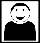 1Forum Entstehung der Schrift15’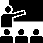 2Buch S. 32, Nr. 1 A – C Bi – Sprache 20’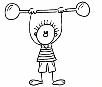 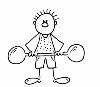 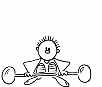 3Buch S. 32, Nr. 2 A & BBebe - Sprache15’4AB S. 19/20, Beispiel 1, genau lesenNils und Mia haben Geheimnisse30’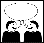 5AB S. 20, Nr. 1 A & B15’6AB S. 20, Nr. 1 C10’7AB S. 20, Nr. 210’8AB S. 20, Nr. 315’9AB S. 21, Nr. 4 A & B15’10AB S. 21, Beispiel 2, genau lesen15’11AB S. 21, Nr. 5 A10’12AB S. 21, Nr. 5 B10’13AB S. 21, Nr. 615’14ForumCAESAR - Chiffrierung15’15AB S. 23/ 24, im Kasten zur Repetition nachlesen10’16AB S. 23, Nr. 7 15’17AB S. 23, Nr. 815’18AB S. 23, Nr. 920’19AB S. 23, Nr. 1015’20Buch S. 32, Nr. 410’21Buch S. 32, Nr. 520’22Buch S. 32, Nr. 620’23ForumSuchmaschinen15’24AB S. 24, Beispiel 3 genau lesen15’25AB S. 25, Nr. 11 A15’26AB S. 25, Nr. 11 B15’27AB S. 25, Nr. 1220’28Forum Kryptoanalyse15’29AB S. 26, Beispiel 4 genau lesen.15’30AB S. 27, Nr. 1315’31Buch S. 33, Nr. 9 A & B15’32Buch S. 33, Nr. 1115’33Projektaufgabe 14(Anleitung in den Aufgaben A – D)25’